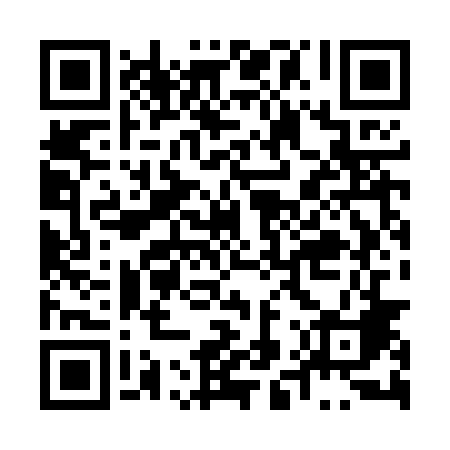 Ramadan times for Tolkiny, PolandMon 11 Mar 2024 - Wed 10 Apr 2024High Latitude Method: Angle Based RulePrayer Calculation Method: Muslim World LeagueAsar Calculation Method: HanafiPrayer times provided by https://www.salahtimes.comDateDayFajrSuhurSunriseDhuhrAsrIftarMaghribIsha11Mon4:004:005:5911:453:335:325:327:2412Tue3:573:575:5611:453:355:345:347:2613Wed3:553:555:5411:443:375:365:367:2814Thu3:523:525:5211:443:385:385:387:3015Fri3:493:495:4911:443:405:405:407:3316Sat3:473:475:4711:443:415:425:427:3517Sun3:443:445:4411:433:435:445:447:3718Mon3:413:415:4211:433:445:465:467:3919Tue3:383:385:3911:433:465:475:477:4120Wed3:353:355:3711:423:475:495:497:4321Thu3:323:325:3411:423:495:515:517:4622Fri3:293:295:3211:423:505:535:537:4823Sat3:273:275:2911:423:525:555:557:5024Sun3:243:245:2711:413:535:575:577:5325Mon3:213:215:2411:413:555:595:597:5526Tue3:183:185:2211:413:566:016:017:5727Wed3:153:155:1911:403:586:026:028:0028Thu3:113:115:1711:403:596:046:048:0229Fri3:083:085:1411:404:006:066:068:0430Sat3:053:055:1211:394:026:086:088:0731Sun4:024:026:0912:395:037:107:109:091Mon3:593:596:0712:395:057:127:129:122Tue3:563:566:0412:395:067:147:149:143Wed3:533:536:0212:385:077:167:169:174Thu3:493:496:0012:385:097:177:179:205Fri3:463:465:5712:385:107:197:199:226Sat3:433:435:5512:375:117:217:219:257Sun3:393:395:5212:375:137:237:239:288Mon3:363:365:5012:375:147:257:259:309Tue3:333:335:4712:375:157:277:279:3310Wed3:293:295:4512:365:177:297:299:36